             ҠАРАР                                                                             РЕШЕНИЕО публичных слушаниях по проекту решения Совета сельского поселения Старотумбагушевский сельсовет муниципального района Шаранский район Республики Башкортостан «О внесении изменений и дополнений в Устав сельского поселения Старотумбагушевский  сельсовет муниципального района Шаранский район Республики Башкортостан»В соответствии со статьей 28 Федерального закона от 06 октября 2003 года №131-ФЗ «Об общих принципах организации местного самоуправления в Российской Федерации» Совет сельского поселения Старотумбагушевский сельсовет муниципального района Шаранский район Республики Башкортостан решил:Провести публичные слушания по проекту решения Совета сельского поселения Старотумбагушевский сельсовет муниципального района Шаранский район Республики Башкортостан «О внесении изменений и дополнений в Устав сельского поселения Старотумбагушевский сельсовет муниципального района Шаранский район Республики Башкортостан» (далее - Проект решения Совета) 28 ноября 2013 г. в 11 часов в здании Администрации сельского поселения Старотумбагушевский сельсовет муниципального района Шаранский район Республики Башкортостан (с. Старотумбагушево, ул. Центральная, д.14).Организацию и проведение публичных слушаний по проекту решения Совета возложить на комиссию по подготовке и проведению публичных слушаний по проектам муниципальных правовых актов по вопросам местного значения сельского поселения Старотумбагушевский сельсовет муниципального района Шаранский район Республики Башкортостан:Председатель комиссии:Установить, что письменные предложения жителей сельского поселения Старотумбагушевский сельсовет муниципального района Шаранский район Республики Башкортостан по Проекту решения Совета, указанному в пункте 1 настоящего решения, направляются в Совет сельского поселения Старотумбагушевский сельсовет муниципального района Шаранский район Республики Башкортостан (по адресу: с. Старотумбагушево ул. Центральная, д14) в период со дня обнародования до 17 ноября 2013 года.4. Настоящее решение обнародовать в здании  сельской  библиотеки д.Старотумбагушево, разместить на сайте сельского поселения Старотумбагушевский сельсовет муниципального района Шаранский район Республики Башкортостан (http://www.stumbagush.sharan-sovet.ru/)Контроль над исполнением настоящего решения возложить на Комиссию Совета по социально-гуманитарным вопросам.Глава сельского поселения                                     И.Х. БадамшинД.Старотумбагушево07.11.2013 года№297БАШҠОРТОСТАН  РЕСПУБЛИКАҺЫШАРАН  РАЙОНЫМУНИЦИПАЛЬ  РАЙОНЫИСКЕ ТОМБАҒОШ АУЫЛ СОВЕТЫАУЫЛ БИЛӘМӘҺЕ СОВЕТЫИске Томбағош ауылы,тел(34769) 2-47-19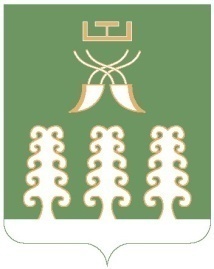 РЕСПУБЛИКА  БАШКОРТОСТАНМУНИЦИПАЛЬНЫЙ РАЙОНШАРАНСКИЙ РАЙОНСОВЕТ  СЕЛЬСКОГО ПОСЕЛЕНИЯСТАРОТУМБАГУШЕВСКИЙ СЕЛЬСОВЕТс. Старотумбагушево, тел.(34769)  2-47-19Бадамшин И.Х.-глава сельского поселения Старотумбагушевский сельсоветЗаместитель председателя комиссии:Заместитель председателя комиссии:Шамшеев В.В.-депутат от избирательного округа № 6Члены комиссии:Члены комиссии:Атнагузина О.И.-управляющий делами администрации сельского поселения Старотумбагушевский сельсовет;Хамитов Р.Г.-депутат от избирательного участка №7 ;